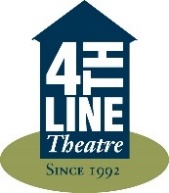 PO Box 403 Millbrook, ON, L0A 1G0Administration phone: 705-932-4448    Box Office phone: 705-932-4445   Fax: 705-932-3347For Immediate Release November 28, 2018
 Media Release attachedGive the Gift of Summer this Christmas with 4th Line Theatre tickets. Purchase before December 21st and save!Millbrook, ON... Give the Gift of Summer this holiday season!  Save $2.00 on single tickets for our upcoming 2019 summer season shows when you purchase before December 21st. 4th Line Theatre gift certificates are the perfect gift for everyone on your list!  Your friends and family will be so excited when they open your gift of theatre at one of the most exciting theatres in Canada.Join us next summer as 4th Line Theatre proudly presents two new world premieres at the idyllic Winslow Farm. Don’t miss the epic production of Beau Dixon’s Bloom: A Rock ’n’ Roll Fable in July which is loosely based on the story of The Band and follows the lives of two small-town best friends from Assumption, Ontario, who share a lifelong love affair with rock ’n' roll music. From their childhood in the 1950s, to the heady music days of the 1970s, Bloom is an exciting play, based on stories collected from some of Peterborough’s most popular rock and roll personalities. The play will feature original music written by the renowned Dixon and others.In August, we present Ian McLachlan and Robert Winslow’s Carmel, set on the Carmel Line in Cavan Township in 1937 and featuring two central characters from Doctor Barnardo’s Children, this highly anticipated world premiere follows the tribulations of a local family during the Great Depression and their desperate struggle to hold into the family farm. This bittersweet work also explores Peterborough labour history, and features original music inspired by country and western and folk traditionals of the 1930s. Carmel is based on the stories of many local Millbrook residents who came of age in the 1930s.Call 1-800-814-0055 or 705-932-4445, visit 4thlinetheatre.on.ca, email boxoffice@4thlinetheatre.on.ca or visit one of our Box Office outlets: 4 Tupper Street, Millbrook (open until 12:30 p.m. on Friday, December 21st) or Peterborough Museum and Archives (300 Hunter Street E., 705-743-5180).        Our productions are made possible by the generosity of scores of donors and sponsors including2018 Season sponsor, Artistic Director Circle: Nexicom Group   2018 Major sponsor, Producer’s Circle: Exit Lift Lock Realty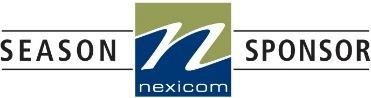 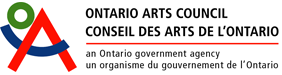 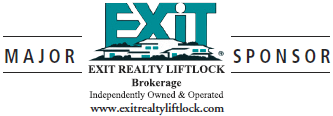 

Media Contact: Lindy Finlan    ◆     705- 932-4506   ◆   pr@4thlinetheatre.on.ca   ◆   www.4thlinetheatre.on.ca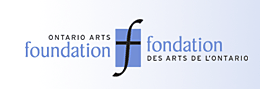 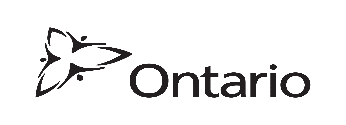 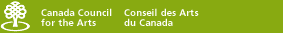 